Publicado en  el 18/09/2014 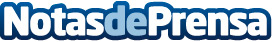 Roche presenta una nueva prueba de fertilidad para evaluar la reserva ovárica en relación con un embarazoLa nueva prueba de fertilidad Elecsys basada en la hormona antimülleriana permite valorar la reserva ovárica con más precisión que los métodos convencionalesDatos de contacto:ROCHENota de prensa publicada en: https://www.notasdeprensa.es/roche-presenta-una-nueva-prueba-de-fertilidad_1 Categorias: Industria Farmacéutica http://www.notasdeprensa.es